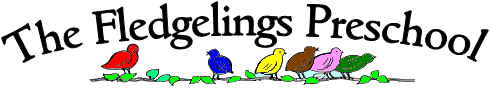 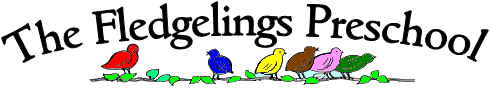 Prospectus 2019Revised June 2019Tile Kiln Church, Robin Way,Telephone: (01245) 269691	Mobile: 07508 183845email:Website:    www.fledgelingspreschool.co.ukManager: Mrs. K. SmithDear Parent / Carer,We welcome you and your family to .Established in 1965 we have considerable experience in the nurturing of young children.  We are a private school which occupies purpose built accommodation on the  premises.In September 1998 the Pre-school transferred ownership from a private individual to the leaders of  and therefore forms an integral part of the overall church activities.We are a sessional pre-school and provide a safe, secure and stimulating environment where your children can progress in all areas of their development, reaching their full potential.  Our qualified, experienced staff are aware of the needs of young children and help them in all areas of their development. We have continued to receive good reports from Ofsted over the years in recognition of this.Our pre-school offers education and care for children aged 2 to 5 years. The needs of children between these age groups are quite different and we provide carefully planned provision through our key person groups enabling your child to develop at their own rate. We hope that your child's time in pre-school will be a very happy and productive one.  If you have any questions or if we can be of any help, please contact the secretary or manager at any time.Yours sincerely,Mrs. Karen SmithManagerWe know how important your child is and aim to deliver the highest quality of care and education to help them to achieve their best.This prospectus aims to provide you with an introduction to The Fledgelings Preschool, our routines, our approach to supporting your child’s learning and development and how we aim to work together with you to best meet your child’s individual needs. This should be read alongside our Childcare Terms and Conditions for a full description of our services. Our setting aims to:provide high quality care and education for children from 2 years to statutory school age;work in partnership with parents to help children to learn and develop;add to the life and well-being of the local community; andto promote an atmosphere of Christian love and value in a safe, secure and stimulating environment.ParentsYou are regarded as members of our setting who have full participatory rights. These include a right to be:valued and respected;kept informed;consulted;involved; andincluded at all levels.Children's development and learningWe aim to ensure that each child:is in a safe and stimulating environment;is given generous care and attention, because of our ratio of qualified staff to children, as well as volunteer helpers;has the chance to join in with other children and adults to live, play, work and learn together;is helped to take forward her/his learning and development by being helped to build on what she/he already knows and can do;has a personal key person who makes sure each child makes satisfying progress;is in a setting that sees parents as partners in helping each child to learn and develop; andis in a setting in which parents help to shape the service it offers.The Early Years Foundation StageProvision for the development and learning of children from birth to 5 years is guided by the Early Years Foundation Stage. Our provision reflects the four overarching principles of the Statutory Framework for the Early Years Foundation Stage (DfE 2014):A Unique ChildEvery child is a unique child who is constantly learning and can be resilient, capable, confident and self-assured.Positive RelationshipsChildren learn to be strong and independent through positive relationships.Enabling EnvironmentsChildren learn and develop well in enabling environments, in which their experiences respond to their individual needs and there is a strong partnership between practitioners, parents and carers.Learning and DevelopmentChildren develop and learn in different ways and at different rates. The framework covers the education and care of all children in early years provision including children with special educational needs and disabilities.How we provide for development and learningChildren start to learn about the world around them from the moment they are born. The care and education offered by our setting helps children to continue to do this by providing all of the children with interesting activities that are appropriate for their age and stage of development.The Areas of Development and Learning comprise:Prime AreasPersonal, social and emotional development.Physical development.Communication and language.Specific AreasLiteracy.Mathematics.Understanding the world.Expressive arts and design.For each area, the level of progress that children are expected to have attained by the end of the Early Years Foundation Stage is defined by the Early Learning Goals. These goals state what it is expected that children will know, and be able to do, by the end of the reception year of their education.The Early Years Outcomes (DfE 2013) guidance sets out the likely stages of progress a child makes along their progress towards the Early Learning Goals. Our setting has regard to these when we assess children and plan for their learning. Our programme supports children to develop the knowledge, skills and understanding they need for:Personal, social and emotional developmentmaking relationships;self-confidence and self-awareness; andmanaging feelings and behaviour.Physical developmentmoving and handling; andhealth and self-care.Communication and languagelistening and attention;understanding; andspeaking.Literacyreading; andwriting.
Mathematicsnumbers; andshape, space and measure.Understanding the worldpeople and communities;the world; andtechnology.Expressive arts and designexploring and using media and materials; andbeing imaginative.Our approach to learning and development and assessmentLearning through playBeing active and playing supports young children’s learning and development through doing and talking. This is how children learn to think about and understand the world around them. We use the EYFS statutory guidance on education programmes to plan and provide opportunities which will help children to make progress in all areas of learning. This programme is made up of a mixture of activities that children plan and organise for themselves and activities planned and led by practitioners.Characteristics of effective learningWe understand that all children engage with other people and their environment through the characteristics of effective learning that are described in the Early Years Foundation Stage as:playing and exploring - engagement;active learning - motivation; andcreating and thinking critically - thinking.We aim to provide for the characteristics of effective learning by observing how a child is learning and being clear about what we can do and provide in order to support each child to remain an effective and motivated learner.AssessmentWe assess how young children are learning and developing by observing them frequently. We use information that we gain from observations, as well as from photographs or videos of the children, to document their progress and where this may be leading them. We believe that parents know their children best and we will ask you to contribute to assessment by sharing information about what your child likes to do at home and how you, as parents, are supporting development.We make periodic assessment summaries of children’s achievement based on our on-going development records. These form part of children’s records of achievement. We undertake these assessment summaries at regular intervals, as well as times of transition, such as when a child moves into a different group or when they go on to school.The progress check at age twoThe Early Years Foundation Stage requires that we supply parents and carers with a short written summary of their child’s development in the three prime areas of learning and development - personal, social and emotional development; physical development; and communication and language - when a child is aged between 24 - 36 months. Your child’s key person is responsible for completing the check using information from on-going observational assessments carried out as part of our everyday practice, taking account of the views and contributions of parents and other professionals.Records of achievementWe keep a record of achievement for each child on their online Tapestry journal. Your child's record of achievement helps us to celebrate together her/his achievements and to work together to provide what your child needs for her/his well-being and to make progress. Your child's key person will work in partnership with you to keep this record. To do this you and she will collect information about your child's needs, activities, interests and achievements via Tapestry and consultations. This information will enable the key person to identify your child's stage of progress. Together, we will then decide on how to help your child to move on to the next stage. Working together for your childrenWe maintain the ratio of adults to children in the setting that is set by the Safeguarding and Welfare Requirements. We also have volunteer parent helpers, where possible, to complement these ratios. This helps us to:give time and attention to each child;talk with the children about their interests and activities;help children to experience and benefit from the activities we provide; andallow the children to explore and be adventurous in safety.The staff who work at our setting are:How parents take part in the settingOur setting recognises parents as the first and most important educators of their children. All of our staff see themselves as partners with parents in providing care and education for their children. There are many ways in which parents take part in making our setting a welcoming and stimulating place for children and parents, such as:exchanging knowledge about their children's needs, activities, interests and progress with our staff;contributing to the progress check at age two;helping at sessions of the setting;sharing their own special interests with the children;helping to provide and look after the equipment and materials used in the children's play activities;taking part in events and informal discussions about the activities and curriculum provided by the setting;joining in community activities, in which the setting takes part; andbuilding friendships with other parents in the setting.Joining inParents can offer to take part in a session by sharing their own interests and skills with the children. We welcome parents to drop into the setting to see it at work or to speak with the staff.Key person and your child Our setting uses a key person approach. This means that each member of staff has a group of children for whom she is particularly responsible.  Your child's key person will be the person who works with you to make sure that the childcare that we provide is right for your child's particular needs and interests. When your child first starts at the setting, she will help your child to settle and benefit from our activities.  Each key person has a “buddy” who is available to support their group if/when they are not in the setting.  During your child’s time at preschool they may change their key person group.Learning opportunities for adultsAs well as gaining childcare qualifications, our staff take part in further training to help them to keep up-to date with thinking about early years care and education. We also keep up-to-date with best practice, as a member of the Early Years Alliance, through Under 5 magazine and other publications produced by the Alliance. The current copy of Under 5 is available for you to read. From time to time we hold learning events for parents. These usually look at how adults can help children to learn and develop in their early years.The setting's timetable and routinesOur setting believes that care and education are equally important in the experience which we offer children. The routines and activities that make up the day in our setting are provided in ways that:help each child to feel that she/he is a valued member of the setting;ensure the safety of each child;help children to gain from the social experience of being part of a group; andprovide children with opportunities to learn and help them to value learning.The sessionWe organise our sessions so that the children can choose from, and work at, a range of activities and, in doing so, build up their ability to select and work through a task to its completion. The children are also helped and encouraged to take part in adult-led small and large group activities, which introduce them to new experiences and help them to gain new skills, as well as helping them to learn to work with others. Outdoor activities contribute to children's health, their physical development and their knowledge of the world around them. The children have the opportunity, and are encouraged, to take part in outdoor child-chosen and adult-led activities, as well as those provided in the indoor playroom(s).Snacks We make snacks a social time at which children eat together. We plan the menus for snacks so that they provide the children with healthy and nutritious food. Please tell us about your child's dietary needs and we will plan accordingly.ClothingWe provide protective clothing for the children when they play with messy activities. We encourage children to gain the skills that help them to be independent and look after themselves. These include taking themselves to the toilet and taking off, and putting on, outdoor clothes. Clothing that is easy for them to manage will help them to do this.PoliciesOur staff can explain our policies and procedures to you. Copies of which are available in the office.Our policies help us to make sure that the service provided by our setting is a high quality one and that being a member of the setting is an enjoyable and beneficial experience for each child and her/his parents. Information we hold about you and your childWe have procedures in place for the recording and sharing of information [data] about you and your child that is compliant with the principles of the General Data Protection Regulations (2018) as follows:The data is we collect isProcessed fairly, lawfully and in a transparent manner in relation to the data subject [you and your family]Collected for specified, explicit and legitimate purposes and not further processed for other purposes incompatible with those purposes.Adequate, relevant and limited to what is necessary in relation to the purposes for which data is processed.Accurate and, where necessary, kept up to date.Kept in a form that permits identification of data subjects [you and your family] for no longer than is necessary for the purposes for which the personal data is processed.Processed in a way that ensures appropriate security of the personal data including protection against unauthorised or unlawful processing and against accidental loss, destruction or damage, using appropriate technical or organisational measures.When you register your child with us we will provide you with a privacy notice that gives you further details of how we fulfil our obligations with regard to your data.Safeguarding childrenOur setting has a duty under the law to help safeguard children against suspected or actual ‘significant harm’. Our employment practices ensure children against the likelihood of abuse in our setting and we have a procedure for managing complaints or allegations against a member of staff.Our way of working with children and their parents ensures that we are aware of any problems that may emerge and can offer support, including referral to appropriate agencies when necessary, to help families in difficulty. Special needsTo make sure that our provision meets the needs of each individual child, we take account of any special needs a child may have. We work to the requirements of the Special Educational Needs and Disability Code of Practice: 0 to 25 years (2015).The management of our settingOur setting is a charity and as such is managed by a volunteer management committee.  The committee make up the registered person with Ofsted and are responsible for:managing our finances;employing and managing our staff;making sure that we have, and work to, policies that help us to provide a high quality service; andmaking sure that we work in partnership with parents.FeesThe fees are £4.60 per hour payable half-termly in advance. Fees must still be paid if children are absent without notice for a short period of time. If your child has to be absent over a long period of time, talk to Mrs. Karen Smith who is our manager. For your child to keep her/his place at our setting, you must pay the fees. We are in receipt of nursery education funding for two, three and four year olds; where funding is not received, then fees apply.Starting at our settingThe first daysWe want your child to feel happy and safe with us. To make sure that this is the case, our staff will work with you to decide on how to help your child to settle into the setting.  Our policy on the Role of the Key Person and Settling-in is available from the office. We hope that you and your child enjoy being members of our setting and that you both find taking part in our activities interesting and stimulating. Our staff are always ready and willing to talk with you about your ideas, views or questions.Church Activities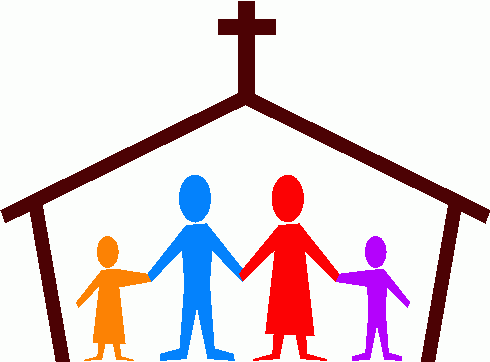 Monday 1.30 pm – 2.45pm	Toddlers	please contact Rachel Bell for more detailsTuesday, 9.00 – 10.30am	Toddlers	07853 032886Sunday 10.00 am	Family Service	Children from 3-16 have their own group During this time apart from special family 	Service days.Tuesday 6.45 – 7.45 pm	Allsorts	An evening of craft, games, quizzes and                                                            .                   					Bible stories for Junior School children.Friday 7.00 – 9.00 pm	Fast Club	A youth club for school years 7-11.Messy church - Messy Church happens every 2nd Saturday of the month 10:30 - 12:30 here at Tile Kiln Church. Specifically aimed at making church accessible for young children and their families. A whole selection of craft is available around the theme of the month with games, quizzes, a time of story and song followed by a light lunch. It's a great way to get to know other families connected to Tile Kiln Church and to understand some of the stories that the children will be hearing during our assembly times. Why not give it a try?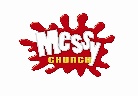 NameNameJob TitleJob TitleQualifications and ExperienceQualifications and ExperienceMrs Karen SmithMrs Karen SmithManagerManagerFoundation degree in Early Years Childcare and Education – Level 5Designated SafeguardingPaediatric First AidFood Safety Level 2Foundation degree in Early Years Childcare and Education – Level 5Designated SafeguardingPaediatric First AidFood Safety Level 2Mrs Martine ProbertMrs Martine ProbertDeputyEarly Years PractitionerSpecial Educational Needs Co-ordinator (SENCo)DeputyEarly Years PractitionerSpecial Educational Needs Co-ordinator (SENCo)Foundation degree in Early Years Childcare and Education – Level 5Paediatric First AidFood Safety Level 2Foundation degree in Early Years Childcare and Education – Level 5Paediatric First AidFood Safety Level 2Miss Sarah HawkinsMiss Sarah HawkinsEarly Years PractitionerEarly Years PractitionerDiploma in Early Years & Childcare Education – Level 3Paediatric First AidDiploma in Early Years & Childcare Education – Level 3Paediatric First AidMrs Denisa ToprakMrs Denisa ToprakEarly Years PractitionerEarly Years PractitionerCACHE Diploma in Home-based Childcare – Level 3Paediatric First AidCACHE Diploma in Home-based Childcare – Level 3Paediatric First AidMrs Kelly ApplegateMrs Kelly ApplegateEarly Years PractitionerEarly Years PractitionerDiploma in Early Years and Childcare Education – Level 3Paediatric First AidDiploma in Early Years and Childcare Education – Level 3Paediatric First AidMrs Diane MooreMrs Diane MooreEarly Years PractitionerEarly Years PractitionerDiploma in Early Years and Childcare Education – Level 3Paediatric First AidDiploma in Early Years and Childcare Education – Level 3Paediatric First AidMrs Khalida BandMrs Khalida BandEarly Years PractitionerEarly Years PractitionerCACHE NVQ in Children’s Care, Learning & Development – Level 3Paediatric First AidFood Safety Level 2 CACHE NVQ in Children’s Care, Learning & Development – Level 3Paediatric First AidFood Safety Level 2 Mrs Elaine RickettMrs Elaine RickettAssistantAssistantNVQ Early Years Care and Education – Level 3Paediatric First AidNVQ Early Years Care and Education – Level 3Paediatric First AidMs Teena ClarkMs Teena ClarkApprentice/Early Years PractitionerApprentice/Early Years PractitionerPaediatric First AidFood Safety Level 2Paediatric First AidFood Safety Level 2Mrs Maxine FeltonMrs Maxine FeltonOffice AdministratorOffice AdministratorBTEC Business Administration – Level 3Paediatric First AidFood Safety Level 2BTEC Business Administration – Level 3Paediatric First AidFood Safety Level 2We are open forWe are open for3838weeks each year.weeks each year.We are open forWe are open for4.54.5days each weekdays each weekThe times we are open areThe times we are open are9-3 Monday to Thursday9-12 Friday9-3 Monday to Thursday9-12 FridayWe provide care and education for young children between the ages of 2 years and statutory school ageWe provide care and education for young children between the ages of 2 years and statutory school ageWe provide care and education for young children between the ages of 2 years and statutory school ageWe provide care and education for young children between the ages of 2 years and statutory school ageWe provide care and education for young children between the ages of 2 years and statutory school ageWe provide care and education for young children between the ages of 2 years and statutory school ageOur Special Educational Needs Co-ordinator isMrs Martine ProbertThe setting is owned and governed byTile Kiln Church